Decimal assignment 1						name:					1. Represent the decimal 1.67a. on grid paper 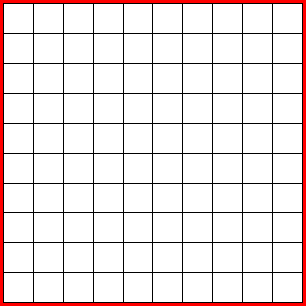 b. on a number linec. as a metric measurement:1.67 m = _______________ cm = _________________ mm2. Draw each of these fractions on a 100-grid, leaving as many small squares whole as you can. Write the decimal value next to each:a. 1/5					b. 1/25					c. 3/8